මගේ අංකය-071/03/02,නේවාසික ව්‍යාපාර කළමනාකරණ කාර්යාලය,මහවිලච්චිය ව්‍යාපාරය,2018.01.25නේවාසික ව්‍යාපාර කළමනාකරණ කමිටුවේ සියලුම සමාජික මහත්ම මහත්මීන් වෙත.2018 ජනවාරි මස ව්‍යාපාර කමිටු රැස්වීමේ වාර්තාව2018 වර්ෂයේ පළමු ව්‍යාපාර කළමනාකරණ කමිටු රැස්වීම ජනවාරි මස 04 දින පෙ.ව. 10.00 ට පමණ ව්‍යාපාර කාර්යාලීය රැස්වීම් ශාලාවේදී පවත්වන්නට යෙදිණි. මහවිලච්චිය ව්‍යාපාරයේ ගොවි ජනතාවට කන්න 04ක් වගා කටයුතු සිදු කිරීමට නොහැකිවීම මත මතුව ඇති ගැටළු වලට විසදුම් සෙවීම, ගොවි සංවිධාන ආයතන සංවර්ධන කටයුතු සම්බන්ධයෙන් අවශ්‍ය තීරණ ගැනීම හා ක්‍රියාත්මක ඵලදායිතා ප්‍රවර්ධන හා වාරිමාර්ග පද්ධති කාර්යක්ෂමතා වැඩිදියුණු කිරීමේ ව්‍යාපෘතියේ ප්‍රගතිය පිළිබද තොරතුරු ලබාගැනීම මෙදින කමිටු රැස්වීම පැවැත්වීමේ අරමුණු වශයෙන් පැහැදිළි කළ ව්‍යාපාර කළමනාකාරතුමා න්‍යාය පත්‍රානුකූලව කමිටුවේ කටයුතු ආරම්භ කරන ලදී.සහභාගි වු රාජ්‍ය නිලධාරින්නම                                                    තනතුර                                             ආයතනයඑච්.එම්.එස්.බි.හේරත්	     	නේ.ව්‍යාපාර කළමනාකරු             	නේ.ව්‍යාපාර.කළ කාර්යාලයකේ.ඒ.හර්ෂ කුමාරසිරි              	ඉංජිනේරු සහකාර                       	වාරිමාර්ග දෙපාර්තමේන්තුවඊ.ජී. රුවන් චතුරංග	තාක්ෂණික සහායක                      	කෘෂිකර්ම දෙපාර්තමේන්තුවනාලනී වීරරත්න	කෘ.ප.නි. සහකාර	ගොවිජන සංවර්ධන දෙපාර්තමේන්තුවඑච්.කේ. රමණී පද්මලතා	කෘ.ප.නි. සහකාර	ගොවිජන සංවර්ධන දෙපාර්තමේන්තුවආර්.වී. පේමාවතී	කෘ.ප.නි. සහකාර	ගොවිජන සංවර්ධන දෙපාර්තමේන්තුවආර්.එම්. නන්දන	කෘ.ප.නි. සහකාර	ගොවිජන සංවර්ධන දෙපාර්තමේන්තුවඑච්.එම්. සමරපාල	කෘ.ප.නි. සහකාර	ගොවිජන සංවර්ධන දෙපාර්තමේන්තුව  සහභාගි වූ ගොවිනියෝජිතයින්නම                                                   ගොවිසංවිධානය	                                   තනතුර01. ඩි.එම්. ලොකුබංඩාර		           	විජය			 	ගරු සභාපති02. ආර්.එම්.මුතුබංඩා                               	සාලියමාලා                  	 	ගරු සභාපති03. ඩී.ඩී. ආරියරත්න			ගාමිණී				නියෝජිත04. වයි.ජී. ගුණවතී			සාලියමාලා			නියෝජිත05. ආර්.එම්. ඉන්ද්‍රානි රාජකරුණා		සාලියමාලා			නියෝජිත06. ආර්.එම්.සුමනවංශ                             	පැරකුම්               	 	ගරු ලේකම්07. පියසීලි කෝණාර			ගැමුණු				ගරු භාණ්ඩාගාරික08. ආර්.එස්.එම්  ඒකනායක 	           	ගැමුණු	                          	ගරු සභාපති 09. ඒ.ඩබ්.එස්. ගාමිණී ගුණවර්ධන		ගැමුණු 				ගරු ලේකම්10. පී. විමලාවතී				ගාමිණී				නියෝජිත11. ආර්.එම්. සජීවානන්ද			ගාමිණී				ගරු භාණ්ඩාගාරික12. ටී.බී. පියරත්න			කාවන්තිස්ස			නියෝජිත13. ආර්.එම්.ත මුතුබංඩා			කාවන්තිස්ස			නියෝජිත14. අයි.බී. රූපා චන්ද්‍රාවතී		ගාමිණී				ගරු ලේකම්15. එම්.ජී. චන්ද්‍රසිංහ			මහසෙන්			නියෝජිත16. ආර්.එන්. ජයරන			මහසෙන්			නියෝජිත17. රේණුකා මල්කාන්ති			ගැමුණු				නියෝජිත18. ආර්.ඩී. වික්‍රමසිංහ			පැරකුම්				ගරු සභාපති19. ඩී.එම්. අනුර දිසානායක		මහසෙන්			ගරු උප සභාපති20. සීලා ඒකනායක			මහසෙන්			ගරු ලේකම්මෙදින 2017 දෙසැම්බර් මස 14 දින ව්‍යාපාර කළමනාකරණ කමිටු  රැස්වීමේ  වාර්තාව සමාලෝචනය කිරීමෙන් පසුව  කමිටුවේ කටයුතු ඉදිරියට පවත්වාගෙන යාමට තීරණය විය.ආයතන සංවර්ධන කටයුතුඉදිරි මාසයේදී පැවැත්වීමට අපේක්ෂිත කාරක සභා/ මහ සභා/ නිලවරණඵලදායිතා ප්‍රවර්ධන හා වාරිමාර්ග පද්ධති කාර්යක්ෂමතා වැඩිදියුණු කිරීමේ ව්‍යාපෘතියආයතන සංවර්ධන කටයුතු- නේවාසික ව්‍යාපාර කළමනාකාර තුමාකන්නයේ වගා කටයුතු සිදුනොවූවත් ගොවී සංවිධාන ආයතන සංවර්ධ කටයුතු අඩාලවීමට ඉඩදීමට නොහැකියි. මාසිකව කාරක සභා රැස්වීම් පවත්වා අදාළ වාර්තා ලබාදිය යුතුවේ.සෑම සංවිධානයකම මූල්‍ය කටයුතු විනිවිධ භාවයෙන් යුතුව පවත්වාගත යුතුවේ. ඒ සදහා  පොත්පත් සකස් කර මාසිකව මුදල් සාරාංශ සකස්කිරීම අනිවාර්යයෙන්ම කළයුතුවේ.2018 යල කන්නයේ වගා කටයුතු සිදු නොවීම නිසාවෙන් කන්නයට අදාළව ආයතන මට්ටමින් කිසිදු ඉදිරිපත් කිරීමක් නොවීය. ඵලදායිතා ප්‍රවර්ධන හා වාරිමාර්ග පද්ධති කාර්යක්ෂමතා වැඩිදියුණු කිරීමේ ව්‍යාපෘතිය පිළිබදව විශේෂයෙන් සාකච්ඡා කළ අතර, මතුවූ ගැටළු විග්‍රහ කරන ලදී. ඉන් පසු සකච්ඡා කළ යුතු වෙනත් කිසිවක් නොවූයෙන් ව්‍යාපාර කළමනාකාර තුමන්ගේ ස්තූති කතාවෙන් අනතුරුව කමිටුවේ කටයුතු අවසන්විය.  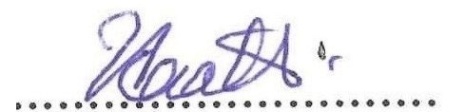                                                                                                                  -----------------------------------								නේවාසික ව්‍යාපාර කළමනාකරු,					මහවිලච්චිය ව්‍යාපාරය.                        කාරණයප්‍රගතියගොවි සංවිධාන කාරක සභා පැවැත්වීම04මාසික මුදල් සාරාංශ ලබාදීම03කාරණයඉලක්කයවගකීමකාරක සභා පැවැත්වීම07ගොවිසංවිධාන/ ව්‍යාපාර කාර්යාලයමහසභා පැවැත්වීම01කාවන්තිස්ස ගොවිසංවිධානය/ ව්‍යාපාර කාර්යාලයඉදිරිපත් කළ අයඅදහස් දැක්වීමනේවාසික ව්‍යාපෘති කළමනාකරුඵලදායිතා ප්‍රවර්ධන හා වාරිමාර්ග පද්ධති කාර්යක්ෂමතා වැඩිදියුණු කිරීමේ ව්‍යාපෘතිය යටතේ විජය ගොවි සංවිධානයේ 18,19 ප්‍රතිසංස්කරණ කටයුතු ඒක් ඒක් ගොවි සංවිධාන මට්ටමින් ඉදිකිරීම  නිරීක්ෂකයින්ගේ ඇගයීමට ලක්ව ඇත.මෙම ව්‍යාපෘතියේ ගොවි සංවිධාන හැකියා වර්ධන හා ධාරිතා සැළැස්ම යටතේ පුහුණු වැඩ සටහන් පැවැත්වීමට උප ව්‍යාපෘති සකස් කර අනුමැතිය සදහා ඉදිරිපත් කර ඇති අතර, ඉදිරියේදී ඒම පුහුණු වැඩ සටහන් පවත්වන බව පැවසීය ඉංජිනේරු සහකාරව්‍යාපෘතිය යටෙත් විජය ගොවි සංවිධානයේ 18,19 ප්‍රතිසංස්කරණ කටයුතු සදහා පළමු හා දෙවන ගෙවීම් කර ඇත. පස් වැඩ පරික්ෂා කිරීමේදී ගොවි සංවිධාන 03 කට පමණක් අනුමැතිය ලැබී ඇත. එම නිසා එහි නිවැරදි කිරීම් සිදුකර සියළුම ඉදිකිරීම් කටයුතු ජනවාරි 10 ට පෙර අවසන් කළ යුතුවේ.මෙම ව්‍යාපෘතිය 2017 වර්ෂෙය් සිට ආරම්භ වූ අතර, 2018 වර්ෂයට තෝරා ගනු ලබන සංවිධාන වලට ඉදිරියේදී ඇස්තමේන්තු සකස් කරන බව පැවසීය.කෘෂිකර්ම උපදේශකව්‍යාපෘතිය මගින් ලබාගන්නා ප්‍රතිපාදන වලින් 18,19 කුඹුරු ඉඩම් වල බිම් සකස් කිරීම සිදුකර ඇත. එම ඉඩම් වල මිරිස් වගාව සිදු කිරීමට අවශ්‍ය උපදෙස් ලබාදී ඇත. සකස් කළ බිම් වල වගාකර භූමියේ ඵලදායිතාවය පිළිබද ආදර්ශයක් මෙම ක්ෂෙත්‍රෙයන් ලබාදියයුතු වේ.තම වගා ඉඩම්වල පස් පරික්ෂා කරගැනීම අවශ්‍ය ගොවීන්ට ඒ සදහා අවස්ථාව මෙම ව්‍යාපෘතිය ලබාදිය හැකිවේ.කෘ.ප.නි.සව්‍යාපෘතිය මගින් තම දෙපාර්තමේන්තුව හරහා රක්ෂණාවරණයක් ලබාදීමට කටයුතු කරන අතර ඒ සදහා සම්බන්ධවන මෙන් පැවසීය.ඉදිරිපත්කල අයකාරණයතීරණයවගකීමඒකනායක මයාගරු සභාපතිගැමුණු ගො.ස.ඉදිකරීම් කටයුතු සදහා ඇස්ත‍මේන්තුගත පස් ප්‍රමාණයට වඩා යෙදීමට සිදුවු නිසා ඒ සදහා ගෙවීම් ලබාගැනීම පිළිබදව විමසීය.පවතින වියලි කාළගුණය නිසාවෙන් පිඩලි කැපීම, ඇල්ලීම අපහසුවී ඇත. එම කාර්යය පහසු කර ගැනීමට දෙපාර්තමේන්තුවේ බවුසරය ලබාදෙන මෙන් ඉල්ලීයඒකාබද්ධ ගොවිසංවිධානය මගින් අදාළ කරුණු දක්වා ලිඛිතව ඉල්ලීම් කිරීමඒකාබද්ධ ගොවි සංවිධානයඒකනායක මයාගරු සභාපතිගැමුණු ගො.ස.කන්න 04ක් වගා කටයුතු සිදු කිරීමට නොහැකිවීම මත ව්‍යාපාරයේ ගොවිජනතාව ගැටළු රාශියකට මුහුණදී ඇත. මොරගහකන්ද ජලාශයෙන් තලාව හරහා මහවැවට ජලය ලබාගැනීමට කෘෂිකර්ම ඇමතිතුමාගෙන් ඉල්ලීම කළයුතු බව පැවසීය-සජීවානන්ද මයා - ගරු භාණ්ඩාගාරික - ගාමිණී ගො.සඉදිකරීම් කටයුතු සදහා ඇස්ත‍මේන්තුගත පස් ප්‍රමාණයට වඩා රු. ලක්ෂයක් පමණ වැයවී ඇත. ඒ සදහා ගෙවීම් ලබාගැනීම පිළිබදව විමසීයඒකාබද්ධ ගොවිසංවිධානය මගින් අදාළ කරුණු දක්වා ලිඛිතව ඉල්ලීම් කිරීමඒකාබද්ධ ගොවි සංවිධානයඉදිරිපත්කල අයකාරණයතීරණයවගකීමසුමනවංශ මයා - ගරු ලේකම් . පැරකුම් ගො.ස2018 වසර සදහා ගොවි සංවිධාන ලියාපදිංචි කිරීම සිදුකළ යුතු බව පැවසීය.ගොවි සංවිධාන 07ම ලියාපදිචි කිරීමගොවි සංවිධානසුමනවංශ මයා - ගරු ලේකම් . පැරකුම් ගො.සදෙපාර්තමේන්තුවේ මෝටර් ගේඩරය යොදවා බොගස්හංදිය සිට සදාසරණ වැව දක්වා මාර්ගය සකස් කරදෙන මෙන් ඉල්ලීම් කරන ලදී.--